DALLAS AREA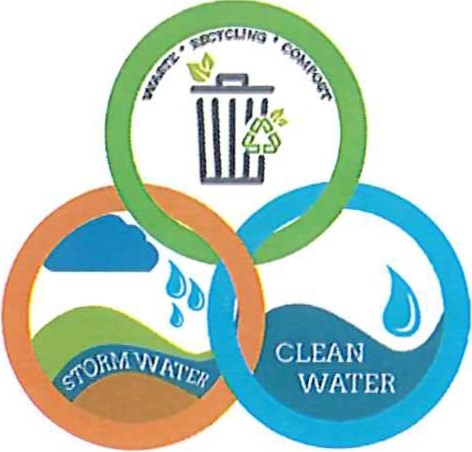 MUNICIPAL  AUTHORITY101 MEMORIAL HIGHWAYSHAVERTOWN, PA 18708-9603PHONE:(570) 696-1133FAX:(570) 696-2363WEB: www.Damaonline.org E-MAIL: office@damaonline.orgMSW Vacancy Credit(Approved by the DAMA Board on 1/9/2014)Vacancy Credit"Vacancies (reduction in quarterly bill) for one full quarter, 90 consecutive days, will only be allowed for solid waste customers when they are the owners of the property, and the property is their primary residential address. Written notice must be provided by the customer to the DAMA Business Office prior to the start of the quarter in which the vacancy is requested. There are no partial vacancies (less than one full quarter) and only one credit per EDU per year will be allowed. Special consideration will be granted in cases involving fire or condemnation.Additional consideration must first be approved by the DAMA Board of Directors on a case by case basis."